Agency overviewThe Planning, Industry and Environment Cluster brings together the functions from the former Planning & Environment and Industry Clusters. The new Cluster will drive for greater levels of integration and efficiency across key areas such as long-term planning, precincts, housing, property, infrastructure priorities, open space, the environment, our natural resources – land, water, mining – energy, and growing our industries. In particular, there will be a redoubling of emphasis on regional NSW. The Environment, Energy and Science (EES) Group is part of the Department of Planning, Industry and Environment and aims to support a thriving, sustainable and resilient NSW.  For more information go to www.environment.nsw.gov.au.  Primary purpose of the roleThe Senior Project Officer is responsible for providing advanced technical, scientific and analytical support for climate and atmospheric science programs and projects.Key accountabilitiesSupport the strategic direction of climate and atmospheric science priorities and knowledge themes, manage and deliver high quality, cost-effective climate and atmospheric science projects to meet organisational objectives and appropriate standards of scientific rigour.Provide timely expert advice and communication to relevant stakeholders across the EES regarding the status of climate and atmospheric science within the Division to contribute to the development and the direction of EES science programs.Maintain the highest standards of open communication, collaboration, data and knowledge management in accordance with EES policies to support effective knowledge sharing within EES.Prepare a range of project related documents, including briefing papers, discussion papers, reports, research papers, submissions and responses to information requests, develop and present scientific and technical presentations that explain complex processes clearly and are suitable for a range of audiences, to facilitate effective policy implementation within EES/EPA.Contribute to the development of project management methodologies and processes that improve productivity, encourage innovation and develop teamwork to enhance the delivery of science across the EES.Manage particular aspects of scientific project implementation, including monitoring project plans, coordinating resources, managing budgets, maintaining an awareness of time and budget constraints and maintaining WHS procedures to ensure that science projects are delivered to agreed timelines and quality.Key challengesWorking within project teams and with collaborators to consistently deliver high quality science to address priority knowledge needs identified through EES knowledge strategy themes.Key relationshipsRole dimensionsDecision makingThe role operates with some level of autonomy within the context of their agreed work plan and makes decisions within the limits of delegated authority. The role is accountable for the delivery of assigned work and is directed by its supervisor/manager on work priorities, complex issues and all matters requiring a higher authority to determine and resolve issues.Reporting lineThe role reports to the Senior Team Leader.Direct reportsNil.Budget/ExpenditureNil.Essential requirementsScientific qualifications or well-developed knowledge and demonstrated experience in a scientific field. Experience in developing rigorous science projects.Capabilities for the roleThe NSW Public Sector Capability Framework applies to all NSW public sector employees. The Capability Framework is available at www.psc.nsw.gov.au/capabilityframeworkCapability summaryBelow is the full list of capabilities and the level required for this role. The capabilities in bold are the focus capabilities for this role. Refer to the next section for further information about the focus capabilities.Focus capabilitiesThe focus capabilities for the role are the capabilities in which occupants must demonstrate immediate competence. The behavioural indicators provide examples of the types of behaviours that would be expected at that level and should be reviewed in conjunction with the role’s key accountabilities.ClusterPlanning, Industry and EnvironmentAgencyEnvironment, Energy and Science Division/Branch/UnitScience Division / Climate & Atmospheric Science BranchLocationVariousClassification/Grade/BandEnvironment Officer Class 9Role NumberGenericANZSCO Code234313PCAT Code1119192Date of ApprovalOctober 2016Agency Websitewww.environment.nsw.gov.au Who       WhyInternalManager/SupervisorReceive guidance and support, provide advice and exchange information.Work team/other staffWork collaboratively to contribute to achieving business outcomes.Foster effective working relationships to facilitate opportunities for engagement, consultation, issue resolution and information sharing.ExternalStakeholdersNegotiate and liaise with a variety of stakeholders to enable the timely delivery of business initiatives.NSW Public Sector Capability FrameworkNSW Public Sector Capability FrameworkNSW Public Sector Capability FrameworkCapability GroupCapability NameLevel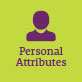 Display Resilience and CourageIntermediateAct with IntegrityIntermediateManage SelfAdeptValue DiversityIntermediate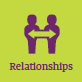 Communicate EffectivelyAdeptCommit to Customer ServiceIntermediateWork CollaborativelyAdeptInfluence and NegotiateIntermediate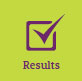 Deliver ResultsIntermediatePlan and PrioritiseIntermediateThink and Solve ProblemsAdeptDemonstrate AccountabilityIntermediate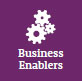 FinanceIntermediateTechnologyAdeptProcurement and Contract ManagementIntermediateProject ManagementAdeptNSW Public Sector Capability FrameworkNSW Public Sector Capability FrameworkNSW Public Sector Capability FrameworkGroup and CapabilityLevelBehavioural IndicatorsPersonal AttributesManage SelfAdeptLook for and take advantage of opportunities to learn new skills and develop strengthsShow commitment to achieving challenging goalsExamine and reflect on own performanceSeek and respond positively to constructive feedback and guidanceDemonstrate a high level of personal motivationRelationshipsCommunicate EffectivelyAdeptTailor communication to the audienceClearly explain complex concepts and arguments to individuals and groupsMonitor own and others’ non-verbal cues and adapt where necessaryCreate opportunities for others to be heardActively listen to others and clarify own understandingWrite fluently in a range of styles and formatsRelationshipsWork CollaborativelyAdeptEncourage a culture of recognising the value of collaborationBuild co-operation and overcome barriers to information sharing and communication across teams/unitsShare lessons learned across teams/unitsIdentify opportunities to work collaboratively with other teams/units to solve issues and develop better processes and approaches to workResultsThink and Solve ProblemsAdeptResearch and analyse information, identify interrelationships and make recommendations based on relevant evidenceAnticipate, identify and address issues and potential problems and select the most effective solutions from a range of optionParticipate in and contribute to team/unit initiatives to resolve common issues or barriers to effectivenessIdentify and share business process improvements to enhance effectivenessBusiness EnablersTechnologyAdeptDemonstrate a sound understanding of technology relevant to the work unit, and identify and select the most appropriate technology for assigned tasksIdentify opportunities to use a broad range of communications technologies to deliver effective messagesUnderstand, act on and monitor compliance with information and communications security and use policiesIdentify ways to leverage the value of technology to achieve team/unit outcomes, using the existing technology of the businessSupport compliance with the records, information and knowledge management requirements of the organisationBusiness EnablersProject ManagementAdeptPrepare clear project proposals and define scope and goals in measurable termsEstablish performance outcomes and measures for key project goals, and define monitoring, reporting and communication requirementsPrepare accurate estimates of costs and resources required for more complex projectsCommunicate the project strategy and its expected benefits to othersMonitor the completion of project milestones against goals and initiate amendments where necessaryEvaluate progress and identify improvements to inform future projects